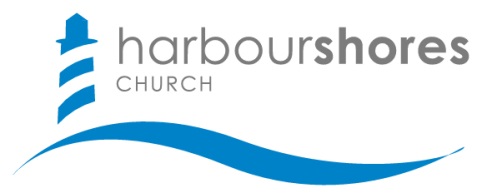 Introduction	Luke 2:8-14 - I. Jesus is Better…	1) Jesus is the ______ by which we know truth. 	Hebrews 1:1-2a - 	Matthew 17:5 - “This is My beloved Son, with whom I am well pleased; listen to Him.”	2 Corinthians 1:20 - “For all the promises of God find their Yes in Him.”	John 1:14 - “…the Word became flesh and dwelt among us…”	2) Jesus is the ________ of all things. 	Hebrews 1:2 -	Colossians 1:16b - “…all things were created through Him and FOR HIM.”	3) Jesus is the ____________ of the universe. 	Hebrews 1:2; Colossians 1:16 - 	4) Jesus is the radiance of Divine ________.	Hebrews 1:3; John 1:14; 2 Corinthians 4:6 - 	5) Jesus is the exact representation of God’s _______________. 	Hebrews 1:3; John 14:7 - 	6) Jesus is the Lord of _________________. 	Hebrews 1:3 - 	7) Jesus is the successful, satisfied, __________ High Priest. 	Hebrews 1:3b - 	Hebrews 9:22b - “…without the shedding of blood there is no forgiveness of sins.”	8) Jesus is the ______________ King. 	Hebrews 1:3b; Matthew 28:18-19a -	9) Jesus is the recipient of ultimate glory and ____________. 	Hebrews 1:4-5 - 	10) Jesus is the object of angelic _____________.	Hebrews 1:6-7; Revelation 5:11-12 - 	11) Jesus is the Divinely acknowledged _______________. 	Hebrews 1:8 - 	1. King Jesus is ________. 	2. King Jesus’ reign will never ______. 	3. ____________________ will be the mark and characteristic of Jesus’ kingdom. 	4. ______ and gladness is King Jesus’ abiding possession. 	Hebrews 12:2; John 17:13 -	12) Jesus is the ___________ Lord over creation. 	Hebrews 1:10-12 - 	Hebrews 13:8 - “Jesus Christ is the same yesterday and today and forever.”	13) Jesus is the King _______________ of victorious conquest. 	Hebrews 1:13-14 - “Glory to God in the highest, and on earth peace among those with whom He is pleased.”